ENQUESTA MESCOTES DOMÈSTIQUES:Nosaltres som l’Helena i la Khadija, i hem fet aquest enquesta perquè ens agraden els animals. S’han pogut votar les següents mascotes:Peix =5Gos=38Gat =19Hàmster=22 Tortuga =8Ocell =8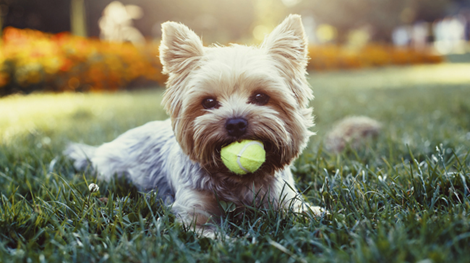                       El gos és molt carinyos tot i que      dóna molta feina perquè  l’has de treure a passejar,  recollir  les caques...                        El gat es molt bufó i no l’has de treure a passejar, però si l’has  de netejar els pipis i les caques.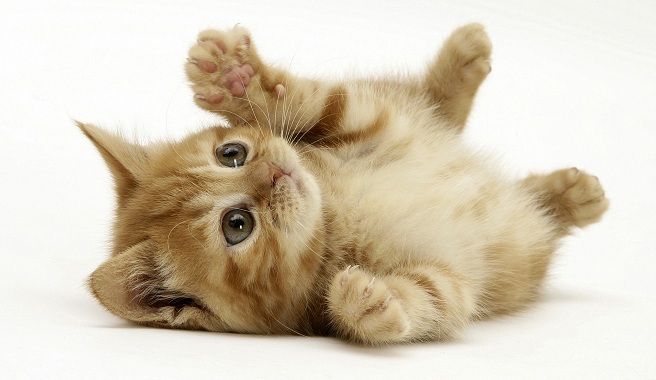 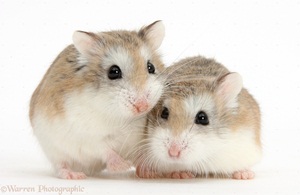              Els hàmster són molt macos, però els i has de comprar la gàbia amb tot el circuit. I si en tens dos un es pot menjar a l’altre.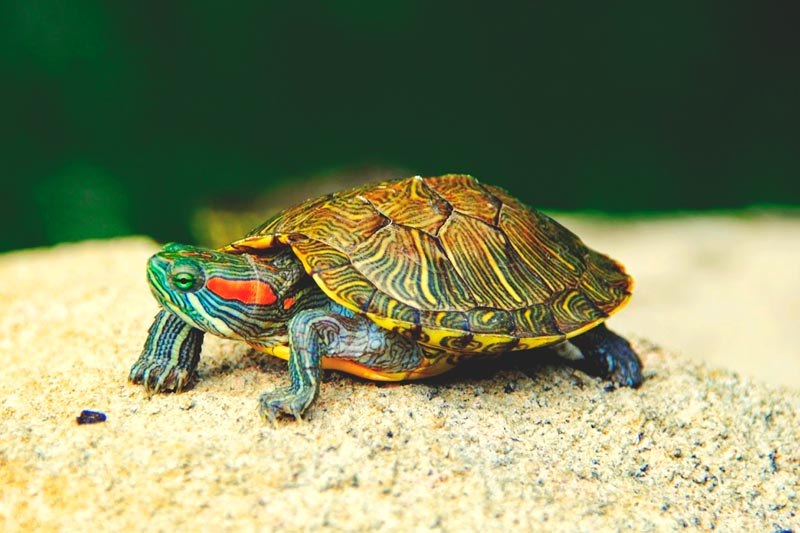              La tortuga és molt tranquil·la i camina molt a poc a poc. I se’t pot perdre pel jardí.  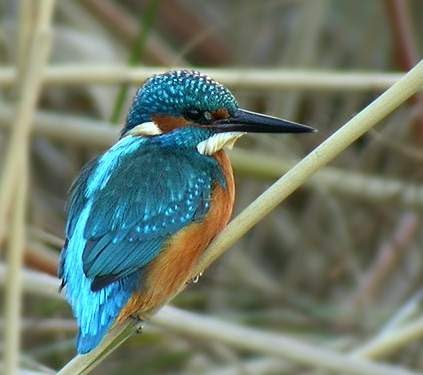                       L’ocell sí s’ha de tenir molta cura. I de feina només cal treure-li les plomes que li cauen.